Trótula di Ruggiero (1110 - 1160)La primera gienecóloga de OccidenteWikipedia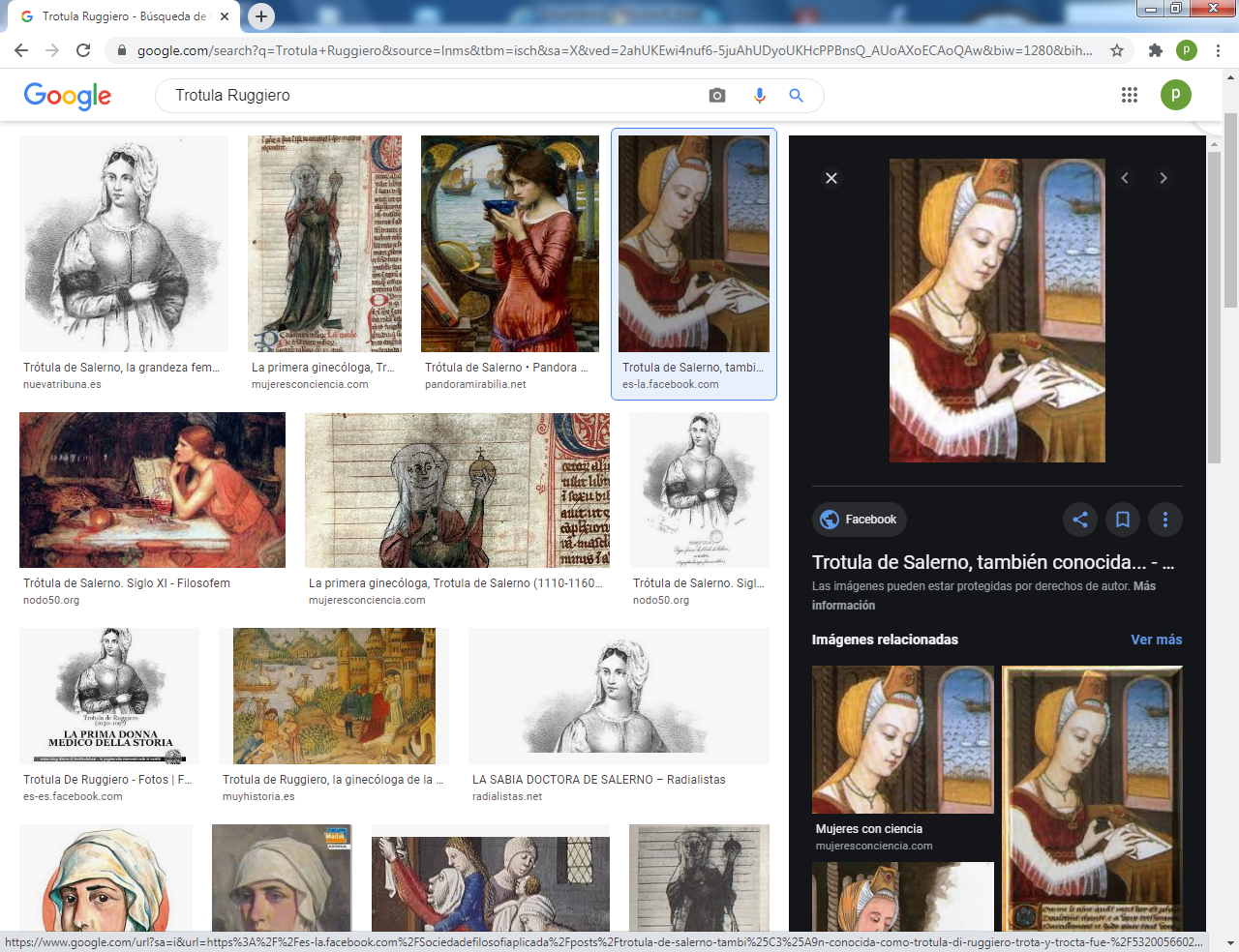   Es conocida posteriormente como Trótula de Salerno. Fue una importante médica de la Edad Media y profesora en la Escuela de Salerno, uno de los pocos lugares en los que se permitía que hubiese profesoras y alumnas. Hoy en día le considera que fue la primera persona en el mundo en especializarse en Ginecología y Obstetricia.  Son prácticamente nulos los datos que tenemos de la vida privada de Trótula de Ruggiero, nacida posiblemente en 1110. Su nombre aparece siempre relacionado con la Escuela de Medicina de Salerno en la que estudió. Algunos investigadores afirman que fue la esposa de uno de los fundadores de dicho centro, Johannes Platearius, a quien posteriomente se le atribuiría la obra de Trótula.   Se sabe poco de su vida personal o de su recorrido vital, salvo cuestiones como que su esposo y sus dos hijos también fueron profesores en su misma escuela y que murió anciana en su ciudad natal.     Antes de la fundación de las universidades el saber en la Edad Media estaba en manos de la Iglesia. Eran los monasterios, sobre todo masculinos, los que custodiaban todo el saber antiguo y contemporáneo. El arte de la medicina también estaba reservado a los hombres. Salvo excepciones como la gran Hildegarda de Bingen, las mujeres sólo podían ejercer como comadronas. El resto de saberes médicos les estaban vetados.    Pero en el siglo XI se fundaba en Salerno una escuela excepcional. Cerca del importante monasterio benedictino de Montecassino, en las proximidades de Nápoles, se fundó la primera escuela médica laica y a la que tenían acceso las mujeres. En ella, las estudiantes de medicina podían acceder a conocimientos médicos amplios, más allá de los relacionados con las tareas de las parturientas.   Trótula supo aprovechar esta oportunidad y se convirtió en una médica capaz de tratar enfermedades como el cáncer, dolencias oculares o problemas en la piel. Pero sus ideas más revolucionarias para su tiempo estuvieron relacionadas con el área de la ginecología y la obstetricia.Sobre todo es conocida por sus libros. El más famoso es Passionibus mulierum curandorum  (‘curación de las dolencias de las mujeres’) es un tratado sobre ginecología y obstetricia de 60 capítulos en el que aborda temas como la menstruación, la concepción, el embarazo, el parto y el control de la natalidad, además de diversas enfermedades ginecológicas y sus remedios. Se usó como texto obligatorio en las universidades hasta el siglo XIV.   Su obra Passionibus Mulierum Curandorum  (Las Dolencias de las Mujeres) expuso temas tan peligrosos para su tiempo como intentar eliminar la creencia de que todos los males de la mujer le venían de la menstruación o que los problemas de infertilidad no sólo podían tener su origen en ellas sino también en los hombres. Trotula defendió también el uso de hierbas para mitigar los dolores del parto, algo totalmente prohibido en su tiempo.   Esta amplia obra de 60 capítulos en las que habla del embarazo, el parto, el puerperio, la fertilidad y otros temas relacionados con la mujer se convirtió en texto imprescindible en las universidades europeas hasta el siglo XVI.    Ornatu Mulierum es otra de sus obras en las que defiende la higiene como necesaria para la prevención de infecciones y enfermedades en las mujeres, algo totalmente novedoso en la Edad Media.    Sus escritos dieron un paso de gigante en la mejora de la salud integral de las mujeres. Reflejaron ideas muy avanzadas para su tiempo. Por entonces se creía que la esterilidad de una pareja siempre era debida a la mujer. Trótula rebatió este prejuicio y teorizó que los hombres también podían ser estériles. También se atrevió a defender el suministro de opiáceos a las mujeres para atenuar el dolor durante el parto, una práctica que entonces era perseguida por las autoridades.   En su época, las universidades solo permitían el acceso a los varones y sus aportes a la medicina fueron ninguneados. Algunos estudiosos llegaron a dudar de que fuese una mujer y desde el siglo XIV sus obras se solían atribuir a un tal Trótulo (Trotulus).    En un mundo dominado por los hombres en el que las mujeres solamente podían acceder al conocimiento tras los muros de un monasterio, una mujer se abrió camino. Trotula de Salerno se convirtió en la primera mujer en escribir y tratar sobre temas de ginecología y obstetricia. Sus ideas fueron tan eficaces y novedosas que hasta el siglo XX existieron voces que quisieron dudar de su existencia.   La obra de Trotula fue tan revolucionaria para su tiempo que ya desde el siglo XII, empezaron a levantarse voces afirmando que era prácticamente imposible que una mujer pudiera haber escrito todo aquel saber y dieron la autoría de sus libros a su marido. Se llegó a afirmar que Trotula no había existido. Voces críticas que se levantaron incluso en el moderno siglo XX insistiendo en que no era posible que una mujer hablara de temas tan complicados